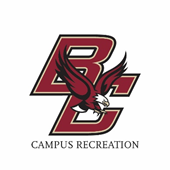 Boston College Campus Recreation: Application for Group Fitness Instructor Prep CourseBasic Information
Name: Phone Number:	 E-mail Address: Eagle ID #:Graduate/Undergraduate Student:Major: Graduation Year: QuestionsPlease answer the following questions below. Please type your responses, save the document, and send via email as a PDF attachment to Petey Manion at petersrx@bc.edu by noon on 1/15/2021.What format(s) are you auditioning to teach? You can audition up to two formats.Why would you like to become a group fitness instructor and why would you be a good instructor?Do you feel that you will be able to handle the demands of taking the Group Fitness Instructor Prep Course, in addition to your regular academic coursework?We hope (but cannot guarantee) to offer employment at the end of the course. However, is employment with BC Campus Rec a goal through the completion of this course?What are your expectations for this training program? What are you hoping to learn, and/or accomplish?How do you stay healthy, specifically in regards to fitness?Describe any previous work experience you have, including volunteer work.What group fitness classes have you taken either at BC or elsewhere? Explain what class is your favorite and why.Please list any academic classes related to biology, physiology, health, nutrition, fitness, etc… that you have taken and completed.Please describe the characteristics a group fitness instructor should possess.Are you planning on studying abroad? If so, please provide the semester and year.What is your hometown? What are your summer plans? Will you remain in the Boston area over this upcoming summer and be interested in teaching group fitness classes?Please note, any graduate students or Woods School students applying for a spot in the course will have to purchase a semester membership in addition to paying the course fee if accepted. Membership is included in student fees for all undergraduates. If employed with BC Campus Rec, then a complimentary membership is offered during the semester of employment for graduate students and Woods School students.